Қазақстан Республикасы БҒМ Ғылым комитетінің «Алтай ботаникалық бағы» ШЖҚ РМК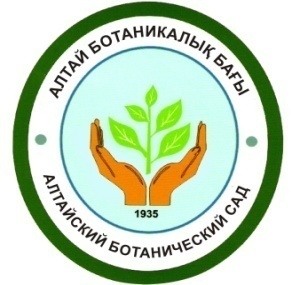 РГП на ПХВ «Алтайский ботанический сад» Комитета науки МОН Республики Казахстан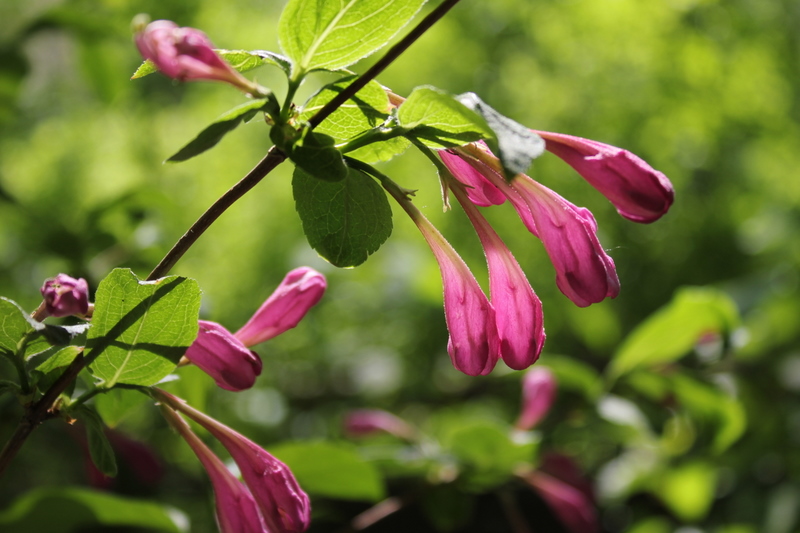 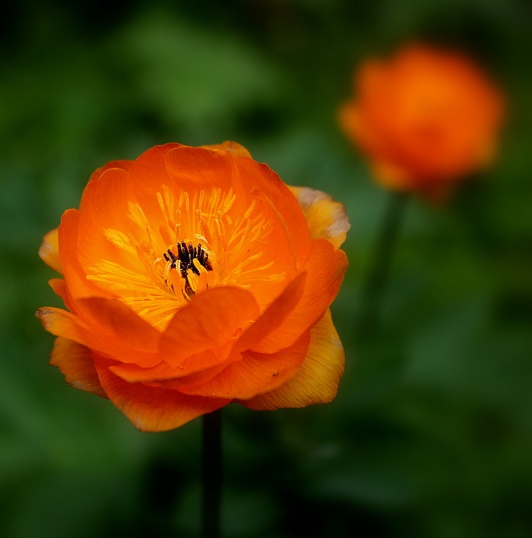 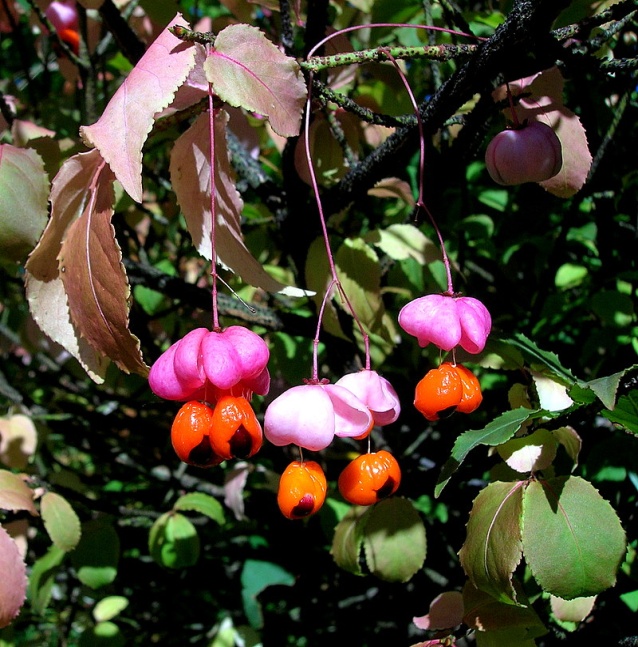 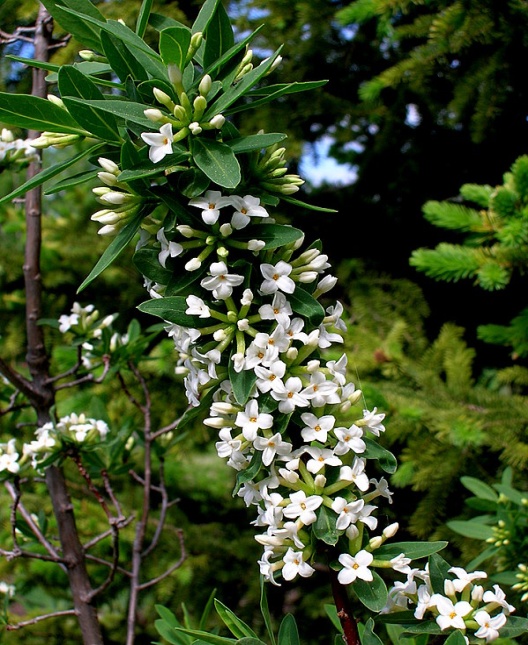 DELECTUS SEMINUM   ПЕРЕЧЕНЬ СЕМЯН Риддер, 2018Республиканское государственное предприятие на праве хозяйственного ведения «Алтайский ботанический сад» Комитета науки Министерства образования и науки Республики Казахстан образован в 1935 году в г. Риддер Восточно-Казахстанской области. В межгорной котловине Убинского и Ивановского хребта.                                                                   Географические координаты Cада:            5119ʹ22ʺ северной широты,            8332ʹ31ʺ восточной долготы.Абсолютная высота Сада - 770-860 м.Площадь Сада - 154,2 га.Климат резко континентальный.Среднегодовая температура воздуха - 1,8 С.Абсолютный температурный минимум -46,7 С.                                                            максимум +41,5 С.Среднегодовое количество осадков колеблется от 432 до 937 мм с летним максимумом.Продолжительность безморозного периода 90-130 дней.Почвы горные чернозёмы различной мощности, с содержанием гумуса 6-8 (10) %. В пойме реки преобладают аллювиальные наносные-хрящеватые с наличием валунов и гальки. В восточной части сада почвы болотно-луговые, занятые торфяным болотом.СЕМЕНА РАСТЕНИЙ,КУЛЬТИВИРУЕМЫХ В БОТАНИЧЕСКОМ САДУSEMINA PLANTARUM IN HORTO BOTANICAceraceae Juss. – Кленовые Acer ginnala Maxim. - Клён гиннала Acer negundo L. - Клён ясенелистныйAcer tataricum L. - Клён татарский Amaryllidaceae J.St.-Hil. – ЛуковыеAllium caeruleum Pall. - Лук голубой Apiaceae Lindl. - ЗонтичныеArchangelica decurrens Ledeb. - Дягиль низбегающий Bupleurum longifolium ssp. aureum (Fisch. ex Hoffm.) Soó - Володушка золотистая Asteraceae Bercht. & J.Presl – Сложноцветные  Achillea millefolium L. - Тысячелистник обыкновенный Alfredia cernua (L.) Cass. - Альфредия поникшая Inula helenium L. - Девясил высокий Pyrethrum alatavicum (Herder) O. Fedtsch. & B. Fedtsch. - Поповник алатавский Rhaponticum carthamoides (Willd.) Dittrich - Большеголовник сафлоровидный Saussurea frolowii Ledeb.  - Соссюрея Фролова Solidago virgaurea ssp. dahurica (Kitag.) Kitag. - Золотарник даурский Tanacetum vulgare L. - Пижма обыкновенная Berberidaceae Juss. – Барбарисовые Berberis amurensis Maxim. - Барбарис амурскийBerberis coreana Palib. — Барбарис корейскийBerberis dielsiana Fedde – Барбарис ДильсаBerberis integerrima Bunge - Барбарис цельнокрайнийBerberis poiretii Schneid. - Барбарис ПуареBerberis sieboldii Miq. - Барбарис Зибольда Berberis silva-taroucana Schneid - Барбарис Сильва-Таруки Berberis sibirica Pall. - Барбарис сибирский Berberis thunbergii DC. - Барбарис ТунбергаBerberis vulgaris L. – Барбарис обыкновенный Berberis vulgaris f. atropurpurea Regel - Барбарис обыкновенный тёмно-пурпуровыйMahonia aquifolium (Pursh) Nutt. - Магония падуболистная Betulaceae Gray. – Березовые  Alnus incana (L.) Moench - Ольха серая Brassicaceae Burnett – Крестоцветные Capsella bursa-pastoris (L.) Medikus - Пастушья сумка обыкновенная Caprifoliaceae Juss. – ЖимолостныеLonicera alpigena L. - Жимолость альпийская Lonicera altaica Pall. - Жимолость алтайскаяLonicera baltica Pojark. - Жимолость балтийская Lonicera chrysantha Turcz. ex Ledeb. - Жимолость золотистая Lonicera demissa Rehder - Жимолость поникшая Lonicera edulis Turcz. ex Freyn - Жимолость съедобнаяLonicera gibbiflora (Rupr.) Dippel - Жимолость золотистая Lonicera kamtschatica (Sevast.) Pojark. - Жимолость камчатскаяLonicera lanata Pojark. - Жимолость шерстистая Lonicera maackii (Rupr.) Herder - Жимолость МаакаLonicera morrowii A. Gray - Жимолость татарская МорроуLonicera ruprechtiana Regel - Жимолость РупрехтаLonicera tatarica L. - Жимолость татарская Sambucus racemosa L. - Бузина кистистаяSymphoricarpos albus (L.) S.F. Blake - Снежноягодник белыйViburnum burejaeticum Regel & Herder - Калина буреинская Viburnum lantana L. - Калина гордовинаViburnum lentago L. - Калина канадскаяViburnum opulus L. - Калина обыкновеннаяViburnum sargentii Koehne - Калина СаржентаCaryophyllaceae Juss. – ГвоздичныеLychnis chalcedonica L. - Зорька обыкновенная Celastraceae R.Br. – БересклетовыеEuonymus europaeus L. - Бересклет европейскийEuonymus sacrosancta Koidz. - Бересклет священный Euonymus verrucosa Scop. - Бересклет бородавчатый Cornaceae Dumort. – Дереновые Cornus alba L. - Дёрен белыйCornus amomum Mill. – Дерен душистыйCornus sanguinea L. - Дерен кроваво-краснаяCornus stolonifera (Michx) Rydb. – Дерен корнеотпрысковый  Crassulaceae  J.St.-Hil. – ТолстянковыеRhodiola gelida Schrenk ex Fisch. & C.A. Mey. - Родиола холодная Cucurbitaceae Juss. – ТыквенныеEchinocystis lobata (Michx.) Torr. & A. Gray - Колючеплодник лопастный (бешеный огурец) Cupressaceae Gray – КипарисовыеJuniperus communis L. - Можжевельник обыкновенныйJuniperus sabina L. - Можжевельник казацкийJuniperus sibirica Burgsd. - Можжевельник сибирскийThuja occidentalis L. - Туя западная Fabaceae Lindl. – Бобовые Caragana arborescens Lam. - Карагана древовиднаяCaragana aurantiaca Koehne - Карагана оранжеваяCaragana frutex (L.) K. Koch - Карагана кустарниковаяChamaecytisus austriacus (L.) Link - Ракитничек австрийский Chamaecytisus hirsutissimus (K. Koch) Czerep. - Ракитничек густоволосистый Chamaecytisus podolicus (Blocki) Klask. - Ракитничек подольский Chamaecytisus ruthenicus (Fisch. ex Woloszcz.) Klásk. - Ракитничек русскийGenista radiate (L.) Scop. - Дрок лучистый Genista germanica L. - Дрок германский Fagaceae Dumort. – БуковыеQuercus robur L. - Дуб черешчатыйGramineae Barnhart – Злаковые Elytrigia repens (L.) Nevski - Пырей ползучий Grossulariaceae DC. – Крыжовниковые Ribes aureum Pursh - Смородина золотистая Ribes lucidum Kit. - Смородина блестящая Ribes komarovii Pojark. - Смородина КомароваRibes nigrum L. - Смородина чёрнаяRibes rubrum L. - Смородина краснаяHydrangeaceae Dumort. – Гортензиевые Philadelphus schrenkii Rupr. - Чубушник ШренкаJuglandaceae A.Rich. ex Kunth  – Ореховые Juglans cinerea L. - Орех серыйJuglans mandshurica Maxim. - Орех маньчжурскийLamiaceae Martinov – Голубоцветные  Phlomoides alpina (Pall.) Adylov, Kamelin & Makhm. - Зопник альпийский Salvia stepposa Des.- Shost. - Шалфей степной Malvaceae Juss. – сем. МальвовыеAlthaea officinalis L. - Алтей лекарственный Oleaceae Hoffmanns. & Link – Маслинные Forsythia ovata Nakai - Форсиция яйцевиднаяFraxinus lanceolata Borkh. - Ясень ланцетныйFraxinus oregona Nutt. – Ясень орегонский Syringa amurensis Rupr. - Сирень амурскаяSyringa josikaea J. Jacq. ex Reichenb. - Сирень венгерскаяSyringa komarowii C.K. Schneid. - Сирень КомароваSyringa vulgaris L. - Сирень обыкновеннаяPinaceae  Lindl. – Сосновые Picea glauca (Moench) Voss. - Ель канадскаяPicea obovata Ledeb. - Ель сибирскаяPinus sibirica Du Tour - Сосна сибирскаяPinus sylvestris L. - Сосна обыкновенная Polemoniaceae Juss. – Синюховые Polemonium caeruleum L. - Синюха голубая Ranunculaceae Juss. – Лютиковые Aconitum monticola Steinb. - Борец горный Aconitum apetalum (Huth) B. Fedtsch. (Aconitum monticola Steinb.) - Борец мелколепестный Aconitum septentrionale Koelle  - Борец северныйDelphinium speciosum M. Bieb. - Живокость красивая Thalictrum flavum L. - Василисник жёлтый Rhamnaceae Juss. – Крушиновые Frangula alnus Mill. - Крушина ольховидная Rhamnus cathartica L. - Жестер слабительныйRosaceae Juss. – Розоцветные Amelanchier spicata (Lam.) K. Koch - Ирга колосистаяAmelanchier canadensis (L.) Medikus - Ирга канадскаяAmelanchier alnifolia (Nutt.) Nutt. ex M. Roem. - Ирга ольхолистнаяAronia melanocarpa (Michx.) Elliott - Арония черноплоднаяChaenomeles maulei (Mast.) C.K. Schneid. - Хеномелес МаулеяCotoneaster lucidus Schltdl. - Кизильник блестящийCotoneaster melanocarpus Fisch. ex Blytt - Кизильник черноплодныйCrataegus canadensis Sarg. – Боярышник канадскийCrataegus chlorocarpa Lenne & K. Koch - Боярышник алтайскийCrataegus dahurica Koehne ex C.K. Schneid. - Боярышник даурскийCrataegus faxonii Sarg. - Боярышник Факсона Crataegus flabellata (Bosc ex Spach) K. Koch - Боярышник вееровидный Crataegus maximowiczii C.K. Schneid. - Боярышник МаксимовичаCrataegus nigra Waldst. & Kit. - Боярышник чёрныйCrataegus pinnatifida Bunge - Боярышник перистонадрезанный Crataegus rivularis Nutt. - Боярышник приречныйCrataegus sanguinea Pall. - Боярышник кроваво-красный (Боярышник горный, Боярышник сибирский) Crataegus schraderiana Ledeb. - Боярышник Шрадера Crataegus songarica K. Koch - Боярышник джунгарский Crataegus stevenii Pojark. - Боярышник Стевена Crataegus submollis Sarg. - Боярышник мягковатыйMalus baccata (L.) Borkh. - Яблоня ягоднаяPadus avium Mill. - Черёмуха обыкновеннаяPadus maackii (Rupr.) Kom. - Черёмуха МаакаPadus pensylvanica (L. fil.) Sokolov - Черёмуха пенсильванскаяPadus virginiana (L.) Mill. - Черёмуха виргинскаяPentaphylloides davurica (Nestl.) Ikonn. - Курильский чай даурскийPentaphylloides fruticosa (L.) O. Schwarz - Курильский чай кустарниковыйPhysocarpus opulifolius (L.) Maxim. - Пузыреплодник калинолистный Pyrus communis L. - Груша обыкновенная Pyrus ussuriensis Maxim. - Груша уссурийскаяRosa acicularis Lindl. - Роза иглистаяRosa amblyotis C.A. Mey. - Шиповник тупоушковый Rosa davurica Pall. - Шиповник даурский Rosa oxyodon Boiss. - Шиповник острозубый Rosa rugosa Thunb. - Шиповник морщинистый Rosa spinosissima L. - Роза колючейшаяRosa virginiana Mill. - Шиповник виргинский Rubus buschii Grossh. ex Sinkova - Малина БушаRubus idaeus L. - Малина обыкновеннаяRubus occidentalis L. - Малина западная Rubus odoratus L. - Малина душистаяSanguisorba officinalis L. - Кровохлёбка лекарственная Sibiraea altaiensis (Laxm.) C.K. Schneid. - Сибирка алтайская Sorbaria sorbifolia (L.) A. Braun - Рябинник рябинолистныйSorbus aria (L.) Crantz - Рябина круглолистная Sorbus sibirica Hedl. - Рябина сибирскаяSpiraea alba Du Roi - Таволга белаяSpiraea japonica L. f. - Таволга японскаяSpiraea trilobata L. - Таволга трёхлопастнаяRutaceae Juss. – Рутовые Phellodendron amurense Rupr. - Бархат амурский Solanaceae Juss. – Пасленовые Solanum dulcamara L. - Паслён сладко-горький Tiliaceae Juss. – Липовые Tilia cordata Mill. - Липа мелколистнаяThymelaeaceae Juss. – Волчниковые Daphne mezereum L. - Волчеягодник обыкновенный Trilliaceae Chevall. – Триллиевые Paris quadrifolia L. - Вороний глаз четырёхлистный Ulmaceae Mirb. – Ильмовые Ulmus laevis Pall. - Вяз гладкий Ulmus pumila L. - Вяз приземистый